Тема: «Повышение экологической  компетенции у родителей».Воспитатель: Ерофеева Г. И.Дата: 13.09.2019 года.Время: 16.00Место проведения: спортивный зал.Продолжительность: 30 минут.Цель:  повышение компетентности родителей в вопросах экологии, установление тесного сотрудничества между педагогами и родителями.Задачи:Выявить имеющиеся знания у родителей по вопросам экологии (явления живой и не живой природы, растения, животные);Умение использовать полученные знания по природе в разных видах деятельности;Развивать познавательный интерес у родителей, желание передавать свои знания детям.План семинара-практикума:Актуальность проблемы. Дискуссия “Что мы знаем об экологии”.Задание – экологический КВНХод семинара.        Добрый день, уважаемые родители!  Сегодня  у нас с вами  семинар-практикум  на тему: «Повышение экологической компетенции у родителей». Экология как наука появилась еще в конце девятнадцатого века, однако долгое время она оставалась чисто биологической, которая интересовала лишь ученых. В настоящее время из-за ухудшения окружающей среды возникла необходимость в повышении грамотности каждого человека независимо от возраста и профессии. Человечество должно позаботиться о сохранении природной среды, естественной для его обитания и выживания.Цель экологического образования – формирование человека нового типа с новым экологическим сознанием, мышлением, способного осознать последствия своих действий по отношению к окружающей среде и умеющего жить в относительной гармонии с природой. Именно дошкольный возраст является базой для формирования основ мировоззрения и представляет широкие возможности для экологического воспитания.        Очень важно, чтобы родители, вместе с педагогами детей с ОВЗ воспитывали в каждом ребенке не потребителя, бережного хозяина, с любовью относящегося к природе.1.Что означает термин “Экология”.Ответы родителей: это наука об окружающем нас мире        Термин “экология” введен немецким биологом Э.Геккелем в 1886 году, происходит от греческого слова “экойс”, “экус” – дом, обитание жилище и понимается как наука о среде обитания, или наука о взаимоотношениях организмов и окружающей среде.2 . Проблемы экологии в мире, стране?Ответы родителей:- высокая загрязненность воздуха,- воды,- почв от промышленности, транспорта, энергетики, как в мире, так и в стране.3. Что же такое экологическое воспитание?– Экологическое воспитание – это система, направленная на формирование начал экологической культуры и развитие экологической культуры у детей и взрослых.
– Система экологического воспитания – это создание условий, определенное содержание, методы и формы работы с детьми и родителями.
– Экологические знания – это представления о растениях и животных, их взаимосвязи; о временах года, о неживой природе, представления о взаимосвязи между живыми существами и средой их обитания, и т.д.4. Почему на ваш взгляд, экологическое воспитание необходимо начинать с дошкольного возраста?        Школьный возраст – наиболее благоприятный период экологического воспитания, ребенок познает мир с открытой душой и сердцем. Именно в этом возрасте накапливаются яркие, образные эмоциональные впечатления, первые природоведческие представления, закладывается фундамент правильного отношения к окружающему миру и ценностной ориентации в нем. Как писал А.В. Луначарский “ маленького ребенка можно лепить, старшего приходится уже гнуть, взрослого ломать”. Любовь к природе, сознательное, бережное и заинтересованное отношение к ней каждого человека должны воспитываться с раннего детства в семье и в школе.Цель экологического воспитания: формирование человека нового типа с новым экологическим мышлением, способного осознавать последствия своих действий по отношению к окружающей среде и умеющего жить в относительной гармонии с природой (Т.М. Бондаренко)5. Определите задачи экологического воспитания.– Воспитание любви к родной природе, способности воспринимать и глубоко чувствовать ее красоту, умения бережно относиться к растениям и животным.
– Сообщение элементарных знаний о природе и формирование на этой основе конкретных представлений о явлениях живой и неживой природы.
– Овладение умениями ухода за растениями и живыми существами.Система педагогического взаимодействия – это организованное обучение, совместная деятельность взрослого с ребенком и самостоятельная деятельность детей.6. Взаимодействие с семьями воспитанников, формы работы.На отношение детей к природе влияет пол, индивидуальные особенности, место жительство, профессия и образование родителей. Именно в семье формируются основы духовного и культурного облика человека, закладываются его вкусы и привычки. Родители совершают с детьми экскурсии, походы, прогулки, смотрят телепередачи, читают книги, ухаживают за домашними питомцами.Экологический КВНПервое задание. Вам необходимо придумать название ваших команд (на выполнение отводится 1 минута).Конкурс № 1. «Экологическая разминка»Каждой команде предлагается по 5 вопросов, на которые нужно быстро ответить.Вопросы для команды № 1У какой птицы самый длинный язык? (У дятла)Кого называют листопадничками? (Зайчат, родившихся осенью)Какое дерево называют прадедом прадедов? (Дуб)Самец кукушки. (Кукух)Самая высока трава? (Бамбук)Вопросы для команды № 2Кого называют настовичками? (Зайчат, родившихся весной)Лесной петух. (Глухарь)Что означает «плач» берёзы весной? (Сокодвижение)Почему лиственницу называют «добрым деревом»? (Не колется)Трава от 99 болезней. (Зверобой)Конкурс № 2. Игра «Ассоциация».Ведущий. Часто люди ассоциируют себя и окружающих с различными природными явлениями, животными или предметами, употребляя выражения «цветёт как роза», «работает как лошадь», «устал как собака» и т.д. Но всегда ли самооценка соответствует тому, как нас воспринимают окружающие?Попробуйте подобрать ассоциации экологического содержания к кому-либо из членов своей команды, не называя его.3 – 4 члена команды составляют рассказы, используя предлагаемый план (приложение 1), остальные участники пытаются догадаться, о ком идёт речь.Приложение 1Ассоциации экологического содержанияВнешность, характер, манера поведения того человека ассоциируются у вас:со стихией (огонь, воздух, вода, земля);с природным явлением;с животным (зверь, птица, насекомое);с растением (дерево, кустарник, цветок);с минералом.Конкурс № 3. «Загадки - иллюстрации».Воспринимать красоту природы помогают репродукции картин известных художников. В этом задании вы сможете проявить свои знания. (Родителям предлагаются репродукции картин известных художников, писавших пейзажи. Необходимо определить автора и название произведения)И. И. Левитан «Март»И. Э. Грабарь «Зимний пейзаж»;И. И. Левитан «Весна. Большая вода»;А. К. Саврасов «Грачи прилетели»;И. И. Шишкин «Корабельная роща»;И. И. Шишкин «Дубовая роща»;А. А. Пластов «Первый снег».Конкурс № 4. «Угадай по пантомиме».Каждому родителю предлагается с помощью пластики, мимики, жестов изобразить какое-либо животное или птицу. Отгадывает команда соперников. Жюри оценивает выразительность изображения, схожесть передачи с характерными признаками повадок животных.- Сорока;- Жираф;- Шимпанзе;- Индюк;- Страус;- Бобёр;- Белка;- Сова;- Медведь;- Лиса;- Заяц;- ПингвинКонкурс № 5. «Кроссворд».Каждой команде дается одинаковый кроссворд. Затем команды сверяют правильные ответы. По горизонтали: 2 – комнатное растение, очищающее воздух; 3 – повышение доли городского населения; 7 – растение концентратор свинца; 9 – идеальный экологический город; 12 – главный загрязнитель городской атмосферы; 13 – зеленое покрытие; 14 – универсальный прием улучшения городской среды.По вертикали: 1 – наиболее экологичная система и переработки городского мусора; 4 – гигантский город; 5 – домашнее растение, очищающее воздух; 6 – бразильский город с идеальной организацией общественного транспорта; 8 – естественный лес в черте города; 10 – наблюдение за состоянием окружающей среды; 11 – быстрорастущее дерево для озеленения городов с загрязненной атмосферой.Подведение итогов, вручение дипломов «Знатоки природы»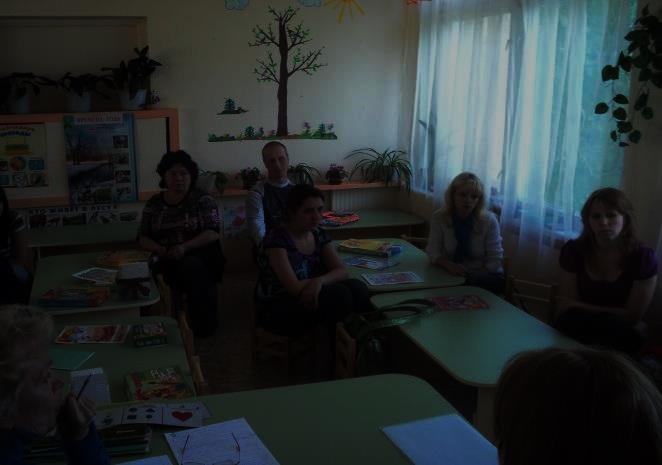 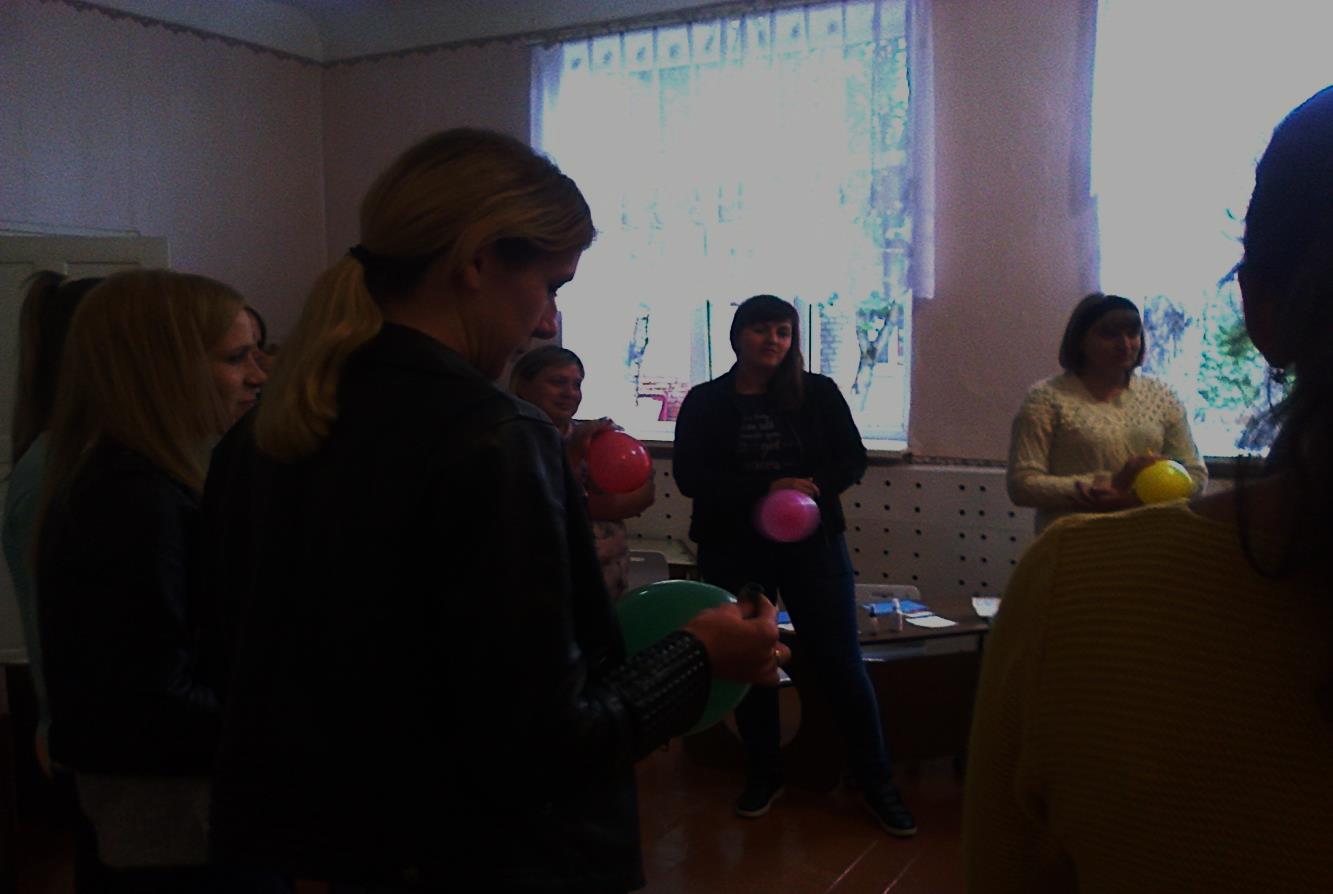 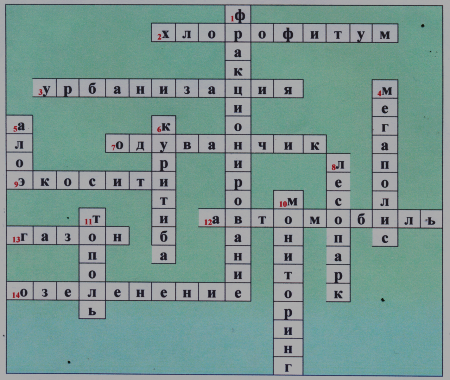 Муниципальное дошкольное образовательное учреждение  « Детский сад №33 «Звёздочка».                                       Семинар - практикум 		для родителей старшей группы «А».Тема: «Повышение экологической  компетенции у родителей».Воспитатель:Ерофеева Г. И. 2019 г.